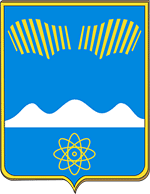 АДМИНИСТРАЦИЯ ГОРОДА ПОЛЯРНЫЕ ЗОРИ С ПОДВЕДОМСТВЕННОЙ ТЕРРИТОРИЕЙПОСТАНОВЛЕНИЕ«____»  июня 2024 г.								№ _____О внесении изменений в постановлениеадминистрации города от 22.04.2014 № 413В целях приведения муниципальных правовых актов в соответствие с действующим законодательством п о с т а н о в л я ю:1. Внести в административный регламент по предоставлению муниципальной услуги «Предоставление доступа к оцифрованным изданиям, хранящимся в библиотеках, в том числе к фонду редких книг, с учетом соблюдения требований законодательства Российской Федерации об авторских и смежных правах», утвержденный постановлением администрации города от 22.04.2014 № 413 (в редакции постановления администрации города от 10.12.2021 №946), изменения согласно приложению.2. Постановление вступает в силу со дня его официального опубликования.Глава города Полярные Зорис подведомственной территорией                                                              М.О. ПуховВизы согласования:Правовой отдел_____________________ «__»________ 2024 г.Сметанина1-дело, 1-ОКиДМ, 1-прокуратура, 1-ЦБСПриложение к постановлению администрации города Полярные Зориот «___» июня 2024 г. № _____ Измененияв административный регламент по предоставлениюмуниципальной услуги «Предоставление доступа к оцифрованным изданиям, хранящимся в библиотеках, в том числе к фонду редких книг, с учетом соблюдения требований законодательства Российской Федерации об авторских и смежных правах»1.1. В пункте 1.3.1. в таблице вторую строку в графе «телефон» изложить в следующей редакции: «+79916702687».1.2. Пункт 2.6.2. дополнить подпунктом 5 следующего содержания: «5) предоставления на бумажном носителе документов и информации, электронные образы которых ранее были заверены в соответствии с пунктом 7.2. части1 статьи 16 Федерального закона от 27.07.2024  № 210-ФЗ «Об организации предоставления государственных и муниципальных услуг» за исключением случаев, если нанесение отметок на такие документы  их изъятие является необходимым условием предоставления государственной или муниципальной услуги, и иных случаев, установленных федеральными законами».1.3. Абзац четвертый подпункта 2.7.1 исключить.1.4.  В пункте 5.2:1.4.1. Подпункт 3 изложить в следующей редакции: «3) требование у заявителя документов или информации либо осуществления действий, представление или осуществление которых не предусмотрено нормативными правовыми актами Российской Федерации, нормативными правовыми актами субъектов Российской Федерации, муниципальными правовыми актами для предоставления муниципальной услуги».1.4.2. Дополнить подпунктом 10 следующего содержания:«10) нарушение срока или порядка выдачи документов по результатам предоставления муниципальной услуги».